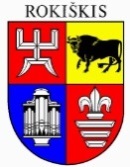 ROKIŠKIO RAJONO SAVIVALDYBĖS TARYBOS SPRENDIMO„DĖL ROKIŠKIO RAJONO SAVIVALDYBĖS TARYBOS 2023 M. GEGUŽĖS 25 D. SPRENDIMO NR. TS-152 „DĖL ROKIŠKIO RAJONO VERSLO PLĖTROS KOMISIJOS PATVIRTINIMO“ PAKEITIMO“ 1 PUNKTOLyginamasis variantas„1. Patvirtinti Rokiškio rajono verslo plėtros komisiją: 		Jurgita Blaževičiūtė – Rokiškio rajono savivaldybės administracijos Strateginio planavimo ir investicijų skyriaus vedėja; / Jurgita Blaževičiūtė – Rokiškio rajono savivaldybės administracijos Strateginio planavimo ir investicijų skyriaus vedėja, komisijos 		 (pirmininko pavaduotoja / narė);	Birutė Dapkienė – Rokiškio rajono savivaldybės tarybos narė; / Birutė Dapkienė – Rokiškio rajono savivaldybės tarybos narė, komisijos 			 (pirmininkė/ pirmininko pavaduotoja / narė);  	Diana Giedrikienė – Rokiškio profesinio mokymo centro direktorė; / Diana Giedrikienė – Rokiškio profesinio mokymo centro direktorė, komisijos 		                  (pirmininko pavaduotoja / narė);          	Ernesta Jančienė – Rokiškio rajono savivaldybės administracijos Turto valdymo ir ūkio skyriaus vedėja; /  Ernesta Jančienė – Rokiškio rajono savivaldybės administracijos Turto valdymo ir ūkio skyriaus vedėja, komisijos 			 (pirmininko pavaduotoja /  narė);   	Vidas Joneliūkštis – Rokiškio rajono ūkininkų sąjungos narys; / Joneliūkštis – Rokiškio rajono ūkininkų sąjungos narys, komisijos 			 (pirmininko pavaduotojas / narys);	Vidmantas Kanopa – Lietuvos Respublikos Seimo narys; Vita Mykolaitienė – Rokiškio rajono savivaldybės mero patarėja; / Vita Mykolaitienė – Rokiškio rajono savivaldybės mero patarėja, komisijos 		                  (pirmininko pavaduotoja / narė);Laimutė Sadauskienė – asociacijos „Rokiškio verslo klubas“ prezidentė; / Laimutė Sadauskienė – asociacijos „Rokiškio verslo klubas“ prezidentė, komisijos 		(pirmininko pavaduotoja / narė);Ramunė Cegelskaitė-Spaičienė – asociacijos „Rokiškio verslo klubas“ koordinatorė; / Ramunė Cegelskaitė-Spaičienė – asociacijos „Rokiškio verslo klubas“ koordinatorė, komisijos 		 (pirmininko pavaduotoja / narė);         	Dalia Starkuvienė – Užimtumo tarnybos prie Lietuvos Respublikos socialinės apsaugos ir darbo ministerijos Panevėžio klientų aprantavimo departamento Rokiškio skyriaus vedėja; / Dalia Starkuvienė – Užimtumo tarnybos prie Lietuvos Respublikos socialinės apsaugos ir darbo ministerijos Panevėžio klientų aprantavimo departamento Rokiškio skyriaus vedėja, komisijos 		 (pirmininko pavaduotoja / narė);Antanas Taparauskas – Rokiškio rajono savivaldybės  vicemeras; / Antanas Taparauskas – Rokiškio rajono savivaldybės  vicemeras, komisijos 		                  (pirmininko pavaduotojas / narys);Irmantas Tarvydis – asociacijos „Rokiškio verslo klubas“ viceprezidentas; / Irmantas Tarvydis – asociacijos „Rokiškio verslo klubas“ viceprezidentas, komisijos 		 (pirmininko pavaduotojas / narys);Ramutė Uginčienė – Rokiškio turizmo ir verslo informacijos centro specialistė turizmui; / Ramutė Uginčienė – Rokiškio rajono savivaldybės administracijos Strateginio planavimo ir investicijų skyriaus vyriausioji specialistė Rokiškio bendradarbystės centro „Spiečius“ koordinatorė, komisijos 		 (pirmininko pavaduotoja / narė);	Antanas Vagonis – Rokiškio rajono savivaldybės tarybos narys; / Antanas Vagonis – Rokiškio rajono savivaldybės tarybos narys, komisijos 		 (pirmininkas/pirmininko pavaduotojas / narys);	Paulius Varnas – Rokiškio rajono savivaldybės tarybos narys. / Paulius Varnas – Rokiškio rajono savivaldybės tarybos narys, komisijos 		 (pirmininkas/ pirmininko pavaduotojas / narys)“.“